Publicado en Monterrey, NL - México el 12/09/2018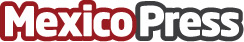 Agencia de YouTubers crea banco de talentos popularLas grandes agencias por lo general costumbran ignorar a quienes están empezando a crear contenido, aunque sea de buena calidad. Quieren dar valor a quienes hoy quizás no tengan tantos seguidores, pero que en el futuro podrán ser verdaderas estrellasDatos de contacto:Antonio de CarvalhoNota de prensa publicada en: https://www.mexicopress.com.mx/agencia-de-youtubers-crea-banco-de-talentos Categorías: Comunicación Marketing Emprendedores E-Commerce Nuevo León http://www.mexicopress.com.mx